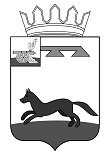 АДМИНИСТРАЦИЯВЛАДИМИРОВСКОГО СЕЛЬСКОГО ПОСЕЛЕНИЯХИСЛАВИЧСКОГО РАЙОНА СМОЛЕНСКОЙ ОБЛАСТИП О С Т А Н О В Л Е Н И Еот  27 марта  2020 г.                                                                          № 11Об утверждении перечня должностей муниципальной службы, при назначении на которые граждане и при замещении которыхмуниципальные служащие обязаны представлять сведения о своих доходах, расходах, об имуществе и обязательствах имущественного характера, а также сведения о доходах, расходах, об имуществе иобязательствах имущественного характера своих супруги (супруга) и несовершеннолетних детейв Администрации Владимировского сельского поселенияХиславичского района Смоленской областиРассмотрев представление Прокуратуры Хиславичского района Смоленской области от 06.03.2020 г. №20/26-02-30/96-2020  «Об устранении нарушений законодательства о противодействии коррупции в муниципальной службе», в соответствии с Федеральным законом от 2 марта 2007г.  № 25-ФЗ    «О муниципальной службе в Российской Федерации», Федеральным законом от 25   декабря   2008г.  №   273-ФЗ   «О   противодействии   коррупции»,  Указом  Президента Российской  Федерации  от 18  мая  2009 г.  №557 «Об утверждении Перечня должностей   федеральной   государственной   службы,   при   назначении   на которые граждане и при замещении которых федеральные государственные служащие обязаны представлять сведения о своих доходах, об имуществе и  обязательствах   имущественного   характера   своих   супруги   (супруга)   и несовершеннолетних   детей»,  областным законом от 30.05.2013г. № 52-з «О предоставлении лицами, замещающими государственные должности Смоленской области, государственными гражданскими служащими Смоленской области, лицами, замещающими муниципальные должности на постоянной основе, муниципальными служащими сведений о своих расходах, а также о расходах своих супруги (супруга) и несовершеннолетних детей и об отдельных вопросах осуществления контроля за расходами указанных лиц, а также за расходами их супруг (супругов) и несовершеннолетних детей»Администрация Владимировского сельского поселения Хиславичского района Смоленской области  п о с т а н о в л я е т1. Утвердить прилагаемый перечень   муниципальных   должностей   и   должностей муниципальной   службы,   при   назначении   на   которые   граждане   и   при замещении   которых   муниципальные   служащие   обязаны   представлять сведения   о   своих   доходах,   расходах,   об   имуществе   и   обязательствах имущественного   характера,   а   также   сведения   о   доходах,   расходах,   об имуществе   и   обязательствах   имущественного   характера   своих   супруги (супруга) и несовершеннолетних детей в Администрации Владимировского сельского поселения Хиславичского района Смоленской области.  2. Настоящее постановление обнародовать и  разместить  на официальном сайте Администрации муниципального образования «Хиславичский район» Смоленской области в телекоммуникационной сети  «Интернет».3.  Контроль за исполнением данного постановления оставляю за собой.Глава муниципального образованияВладимировского сельского поселенияХиславичского района Смоленской области                                    И.А. Шевандина Приложение                                                                                                УтверждёнПостановлением АдминистрацииВладимировского сельского поселенияХиславичского района Смоленской областиот __________________ № _________Переченьдолжностей муниципальной службы, при назначении на которыеграждане и при замещении которых муниципальные служащие обязаныпредставлять сведения о своих доходах, расходах, об имуществе иобязательствах имущественного характера, а также сведения о доходах,расходах, об имуществе и обязательствах имущественного характера,а также сведения о доходах, расходах, об имуществе и обязательствах  имущественного характера своих  супруги (супруга) и несовершеннолетних детей в Администрации Владимировского сельского поселения Хиславичского района Смоленской областиГлава муниципального образования Владимировского сельского поселения Хиславичского района Смоленской области;